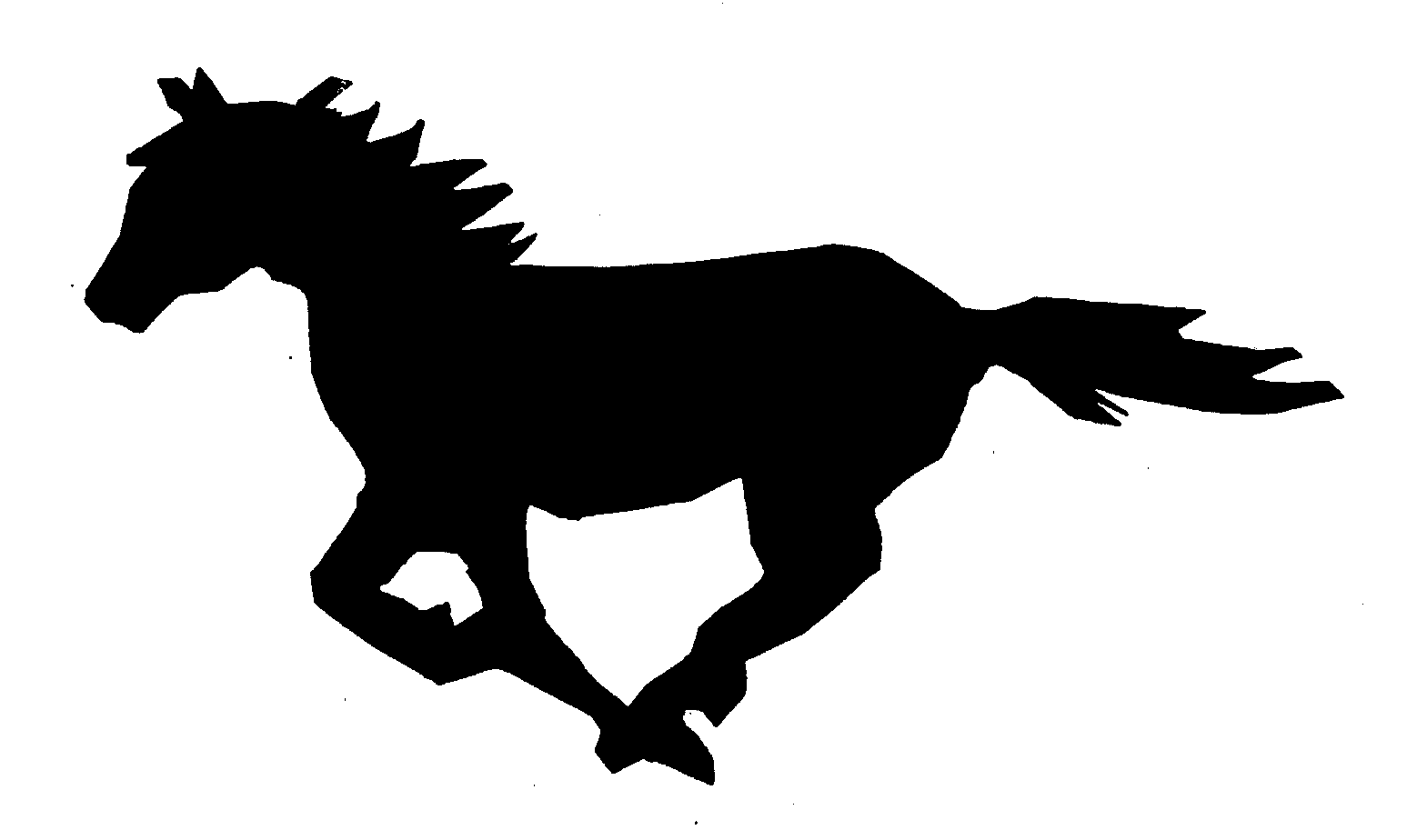 George-Little Rock Community SchoolsREQUEST FOR APPROVAL BEYOND BAApplicant’s Name______________________________ Date__________________Request approval for:Course(s): ______________________________________________________________________________________________________Institution Granting Graduate Credit: _______________________________________Brief Explanation of Course or Workshop: __________________________________________________________________________________________________________________________________________________________________________________________________________________________________________________________________________________________________________Graduate Credit Outside of Field (Please Explain): _____________________________________________________________________________________________________________________________________________________________Hours of Graduate Credit Requested or Lane Change: ________________________Signature of Applicant: _________________________________________________This form must be received for classes PREAPPROVAL in the Central Office by March 31st.Approved__________ Not Approved__________Signature of Approving Official: ________________________________________                  Date: _____________________________________